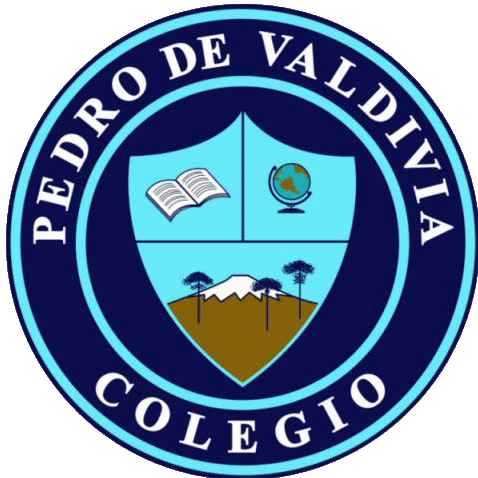 GUÍA Nº 3 Ciencias NaturalesActividad 1: Observan videos de objetos opacos y transparentes.  https://www.youtube.com/watch?v=-5-pFOQcDwhttps://www.youtube.com/watch?v=JruwSng6ei8Observa las imágenes y escribe si son transparentes u opacosActividad 2: Predice ¿Cómo crees tú que se comportará la luz al atravesar un objeto transparente, ejemplo un vidrio?………………………………………………………………………………………………………………………………………………………………………………..………………………………………………………………………………………………Actividad 3 Predice ¿Cómo crees tú que se comportará la luz al atravesar un objeto opaco ejemplo madera?……………………………………………………………………………………………………………………………………………………………………………..………………………………………………………………………………………………………………………………………………………………………………..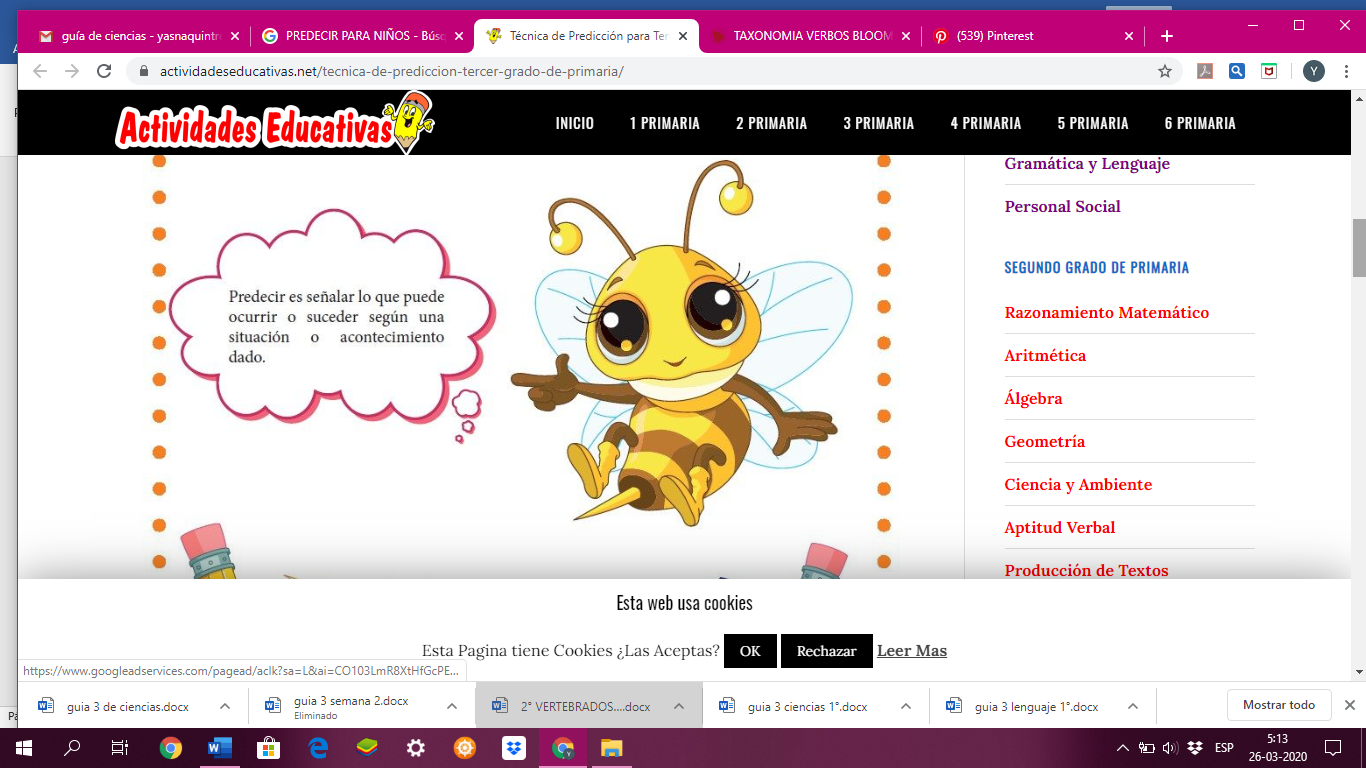 Actividad 4: Lee la informaciónCuerpos transparentes, translúcidos y opacos.Actividad 4Lee y une con una línea según corresponda 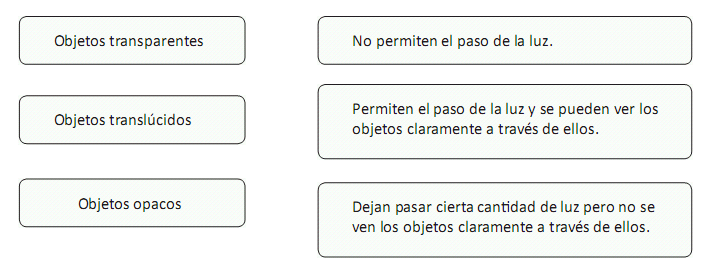 NOMBRE:CURSO:3°  BásicoFECHA DE ENTREGAFECHA DE ENTREGAOBJETIVO DE APRENDIZAJE (UNIDAD)OA 9: Investigar experimentalmente y explicar algunas características de la luz; por ejemplo: viaja en línea recta, se refleja, puede ser separada en colores.OBJETIVO DE APRENDIZAJE (UNIDAD)OA 9: Investigar experimentalmente y explicar algunas características de la luz; por ejemplo: viaja en línea recta, se refleja, puede ser separada en colores.OBJETIVO DE APRENDIZAJE (UNIDAD)OA 9: Investigar experimentalmente y explicar algunas características de la luz; por ejemplo: viaja en línea recta, se refleja, puede ser separada en colores.HABILIDADES DEL O.A O.6HABILIDADES DEL O.A O.6HABILIDADES DE LA GUIAOBJETIVO DE APRENDIZAJE (UNIDAD)OA 9: Investigar experimentalmente y explicar algunas características de la luz; por ejemplo: viaja en línea recta, se refleja, puede ser separada en colores.OBJETIVO DE APRENDIZAJE (UNIDAD)OA 9: Investigar experimentalmente y explicar algunas características de la luz; por ejemplo: viaja en línea recta, se refleja, puede ser separada en colores.OBJETIVO DE APRENDIZAJE (UNIDAD)OA 9: Investigar experimentalmente y explicar algunas características de la luz; por ejemplo: viaja en línea recta, se refleja, puede ser separada en colores.Identifican características de la luz, transparentes, translucido y opacoIdentifican características de la luz, transparentes, translucido y opacoXOBJETIVO DE APRENDIZAJE (UNIDAD)OA 9: Investigar experimentalmente y explicar algunas características de la luz; por ejemplo: viaja en línea recta, se refleja, puede ser separada en colores.OBJETIVO DE APRENDIZAJE (UNIDAD)OA 9: Investigar experimentalmente y explicar algunas características de la luz; por ejemplo: viaja en línea recta, se refleja, puede ser separada en colores.OBJETIVO DE APRENDIZAJE (UNIDAD)OA 9: Investigar experimentalmente y explicar algunas características de la luz; por ejemplo: viaja en línea recta, se refleja, puede ser separada en colores.Predicen comportamiento de la luz con respecto a un objetoPredicen comportamiento de la luz con respecto a un objetoXOBJETIVO DE APRENDIZAJE (UNIDAD)OA 9: Investigar experimentalmente y explicar algunas características de la luz; por ejemplo: viaja en línea recta, se refleja, puede ser separada en colores.OBJETIVO DE APRENDIZAJE (UNIDAD)OA 9: Investigar experimentalmente y explicar algunas características de la luz; por ejemplo: viaja en línea recta, se refleja, puede ser separada en colores.OBJETIVO DE APRENDIZAJE (UNIDAD)OA 9: Investigar experimentalmente y explicar algunas características de la luz; por ejemplo: viaja en línea recta, se refleja, puede ser separada en colores.OBJETIVO DE APRENDIZAJE (UNIDAD)OA 9: Investigar experimentalmente y explicar algunas características de la luz; por ejemplo: viaja en línea recta, se refleja, puede ser separada en colores.OBJETIVO DE APRENDIZAJE (UNIDAD)OA 9: Investigar experimentalmente y explicar algunas características de la luz; por ejemplo: viaja en línea recta, se refleja, puede ser separada en colores.OBJETIVO DE APRENDIZAJE (UNIDAD)OA 9: Investigar experimentalmente y explicar algunas características de la luz; por ejemplo: viaja en línea recta, se refleja, puede ser separada en colores.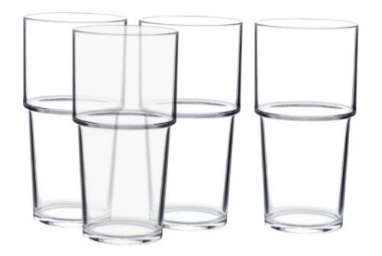 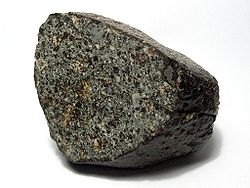 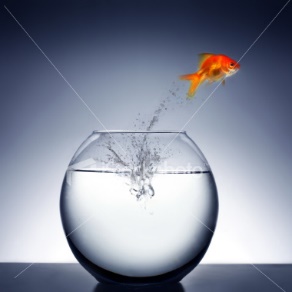 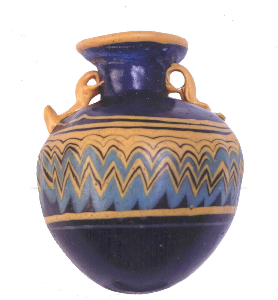 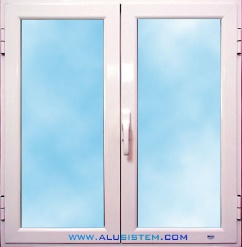 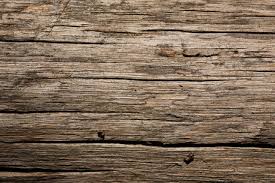 